Vaše Firma, spol. s r.o.1. Základní informaceHlavní činnost/specializace:Působení v              jen ČR                jen EU nebo EHP           i mimo EU a EHP2. Informace o zaměstnancíchPočet zaměstnanců                                                      Odborová organizace                     Ano          NeÚdaje uchovávané o zaměstnancích nad zákonný a běžně evidovaný rámecSoukromé telefonní čísloÚdaje o příjmechE-mailová adresaKorespondenční adresaPolohové údajeKamerové záznamyÚdaje o rodinných příslušnícíchÚdaje o blízkých osobáchÚdaje o členství v odborechÚdaje o zdravotním stavuÚdaje o předchozím zaměstnáníÚdaje o trestné činnostiFotografieÚdaje o řidičském oprávněníÚdaje o rase, etnickém původu, politických názorech, náboženství, politickém přesvědčení, genetické a biometrické údaje, sexuálním životě a orientaci Databáze potencionálních uchazečů o zaměstnání ?    Ano      Ne (Pokud ano, jaké údaje o nich uchováváte?)Kolik a jaké ICT systémy pro zpracování osobních údajů využíváte?Uchováváte údaje také v písemné podobě?                                 Ano      Ne (Pokud ano, jak vypadá Váš archiv a jak mate zajištěnu jeho bezpečnost?)Máte ve smluvních ujednáních doložky pro ochranu osobních údajů? 	Ano      Ne (smlouvy se zaměstnanci, zákazníky a dodavateli)Máte vnitřní směrnice pro nakládání s osobními údaji (údaje o zaměstnancích, zákaznících nebo dodavatelích)?                                                        Ano    Ne Provádíte pravidelná školení zaměstnanců o nakládání s osobními údaji (údaje o zaměstnancích, zákaznících nebo dodavatelích)?                        Ano         NeMáte přijatou metodiku, jak nakládat s údaji zaměstnanců, jimž skončil pracovní poměr?     Ano   NeSdílíte údaje o svých zaměstnancích s ostatními společnostmi v rámci skupiny?                        Ano  Ne 	(Pokud ano, jedná se pouze o sdílení v rámci zemí EU, resp. EHP?)3. Informace o ITJaké IT systémy pro zpracovávání údajů o fyzických osobách využíváte?Kde máte uložená data?      Vlastní server:  	v EU nebo EHP   	mimo EU a EHP    Používáte Cloud pro systémy s osobními daty?:  	v EU nebo EHP  		mimo EU a EHPJaké systémy pro zabezpečení dat používáte?Používáte pro přístup do IT systémů logování na úrovni zaměstnanců? 	Ano    NePoužíváte v IT systémech logování přístupů uživatelů?     			Ano    Ne4. Informace o zákaznícíchJaké údaje o osobách na straně zákazníků uchováváte? VěkE-mailová adresaSoukromé telefonní čísloČíslo bankovního účtuKorespondenční adresaPolohové údajeKamerové záznamyÚdaje o kreditních kartáchÚdaje o jiném platebním prostředcíchÚdaje o zaměstnáníÚdaje o častých adresátechFotografieÚdaje o rodinných příslušnícíchÚdaje o blízkých osobáchÚdaje o členství v odborechÚdaje o zdravotním stavuÚdaje o předchozím zaměstnáníÚdaje o trestné činnostiÚdaje o řidičském oprávněníÚdaje o rase, etnickém původu, politických názorech, náboženství, politickém přesvědčení, genetické a biometrické údaje, sexuálním životě a orientaci Vyhodnocujete chování zákazníků na trhu?     	Ano    NeProfilujete zákazníky dle používaných služeb?   	Ano   NePoužíváte automatizované rozhodování při uzavírání smluv? 	Ano    Ne5. MarketingVyužíváte osobní údaje pro marketing? Ano   Ne (Pokud ano, jaký máte a jak vypadá souhlas souhlas dotčených osob?)    Používáte BIG DATA?   Ano   NeRozesíláte newsletter nebo marketingové materiály (e-mailem, poštou)?  Ano   Ne  (Pokud ano, komu a jakým způsobem?)Používáte databáze osobních údajů od jiných subjektů (např. databáze e-mailů)? 	Ano  NeVyhodnocujete provoz na Vašich webových stránkách?    Ano   Ne (Pokud ano, jak?)6. Informace o dodavatelíchJaké údaje o osobách na straně dodavatelů uchováváte? VěkE-mailová adresaSoukromé telefonní čísloČíslo bankovního účtuKorespondenční adresaPolohové údajeKamerové záznamyÚdaje o kreditních kartáchÚdaje o jiném platebním prostředcíchÚdaje o zaměstnáníÚdaje o častých adresátechFotografieÚdaje o rodinných příslušnícíchÚdaje o blízkých osobáchÚdaje o členství v odborechÚdaje o zdravotním stavuÚdaje o předchozím zaměstnáníÚdaje o trestné činnostiÚdaje o řidičském oprávněníÚdaje o rase, etnickém původu, politických názorech, náboženství, politickém přesvědčení, genetické a biometrické údaje, sexuálním životě a orientaci Vyhodnocujete chování dodavatelů?     	Ano    NeProfilujete dodavatele dle používaných služeb?   	Ano   NePoužíváte automatizované rozhodování při uzavírání smluv? 	Ano    Ne7. Externí zpracovateléPoskytujete osobní údaje třetím stranám? 	Ano  NeMáte externí partnery jako?ÚčetníDodavatelé IT služebDodavatelé Cloud řešeníRegistry dlužníkůMarketingové agenturyPR agenturyJiné?Dotazník obsahuje podstatné dotazy ve vztahu ke zpracovávání osobních údajů ve Vaší organizaci, na základě kterých si objasníte dopady, které na Vás GDPR bude mít. Pokud nám ho zašlete vyplněný na info@HelpGDPR.cz, vypracujeme Vám nabídku na implementaci systému GDPR ve Vaší organizaci.European Business Enterprise, a.s.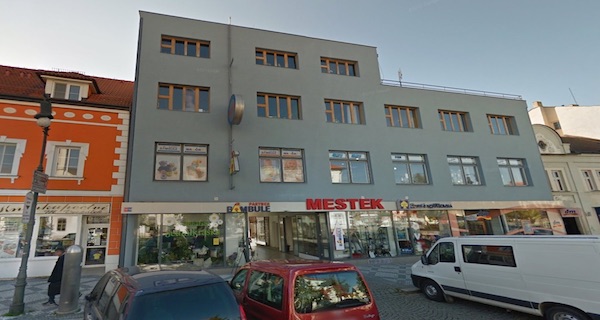  Adresa: Masarykovo nám. 14, 251 01 Říčany Email: info@helpgdpr.cz Telefon: +420 323 601 531 GSM: +420 739 012 615  Web: www.ebe.cz